Преподаватели комиссии экономических дисциплин прошли курсы повышения квалификацииПреподаватели Колледжа машиностроения и сервиса имени С.Орджоникидзе  прошли курсы повышения квалификации по программе «Содержание и методика преподавания курса финансовой грамотности различным категориям обучающихся». Курсы проходили в два этапа: заочныйс 4 октября -  входное тестированием и очный с 8 по 13 октября в Каспийске.  Обучение проводил Северо-Кавказский Межрегиональный методический центр по повышению финансовой грамотности, функционирующий на базе Северо-Кавказского института-филиала РАНХиГС.Деятельность Центра направлена на создание в стране кадрового потенциала учителей, преподавателей, методистов, администраторов образовательных организаций, а также эффективной инфраструктуры по поддержке деятельности педагогов по распространению финансовой грамотности.Слушатели - педагоги общеобразовательных организаций и профессиональных образовательных организаций Республики Дагестан прошли теоретический курс по темам:  личные  и семейные  финансы, финансовые  инструменты  и их рациональное  использование. Отдельное внимание было  уделено  накопительному государственному и негосударственному пенсионному обеспечению. Также  были рассмотрены  особенности социальных пособий. Обучающиеся получили знания в области налогово-бюджетной и денежно-кредитной политики. Слушателями курса были разработаны и представлены к защите проекты уроков по финансовой грамотности.  В завершении работы курсов педагоги прошли итоговый контроль знаний – экзамен в форме тестирования.Слушателям, защитившим проект, и успешно прошедшим итоговую аттестацию директор Северо-Кавказского  ММЦ, декан факультета  экономики, Управления и права  Северо-Кавказского института  РАНХиГС Оксана Ступникова  выдала удостоверения установленного образца. Программа по финансовой грамотности - это огромный проект, который включает обучение всех слоев населения, начиная от школьников, заканчивая пенсионерами, задача которого -  обучение молодежи через педагогов.Осуществление проекта ведется в соответствии с контрактом на оказание услуг по направлению: «Содействие в создании кадрового потенциала учителей, методистов, администраторов образовательных организаций в области финансовой грамотности, а также эффективной инфраструктуры по поддержке их деятельности по распространению финансовой грамотности», который заключен Некоммерческим фондом реструктуризации предприятий и развития финансовых институтов, выступающим в качестве заказчика, и консорциумом в составе НИУ ВШЭ (ведущий партнер), РАНХиГС (партнер) и Фонда «Институт экономической политики имени Е.Т. Гайдара» (партнер).Финансовая грамотность населения крайне важна. Она предполагает способность людей жить по средствам, следить за состоянием своего бюджета, планировать свои будущие доходы и расходы, правильно оценивать свои возможности при намерении предстоящих заимствований (кредитов), в целом научиться разбираться в финансовых вопросах. Следует отметить, что компетенция в области экономики и финансов является атрибутом культуры как отдельно взятой личности, так и социума в целом.Повышение финансовой грамотности школьников в дальнейшем будет способствовать принятию грамотных решений в управлении денежными средствами, тем самым повысит финансовую безопасность населения. Финансовая грамотность позволяет человеку не зависеть от обстоятельств, от воли других людей, системы. Образованный человек сам выбирает те пути в жизни, которые будут для него наиболее привлекательными, создавая материальную основу для дальнейшего развития общества.Гасанова О.М., преподаватель КМиС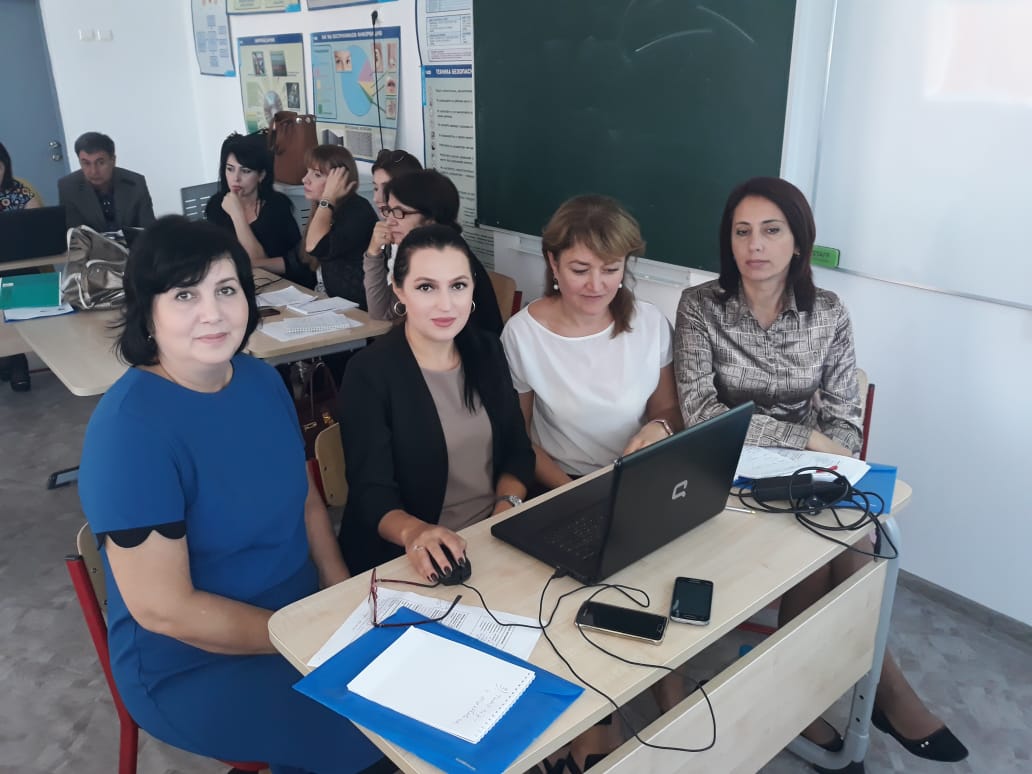 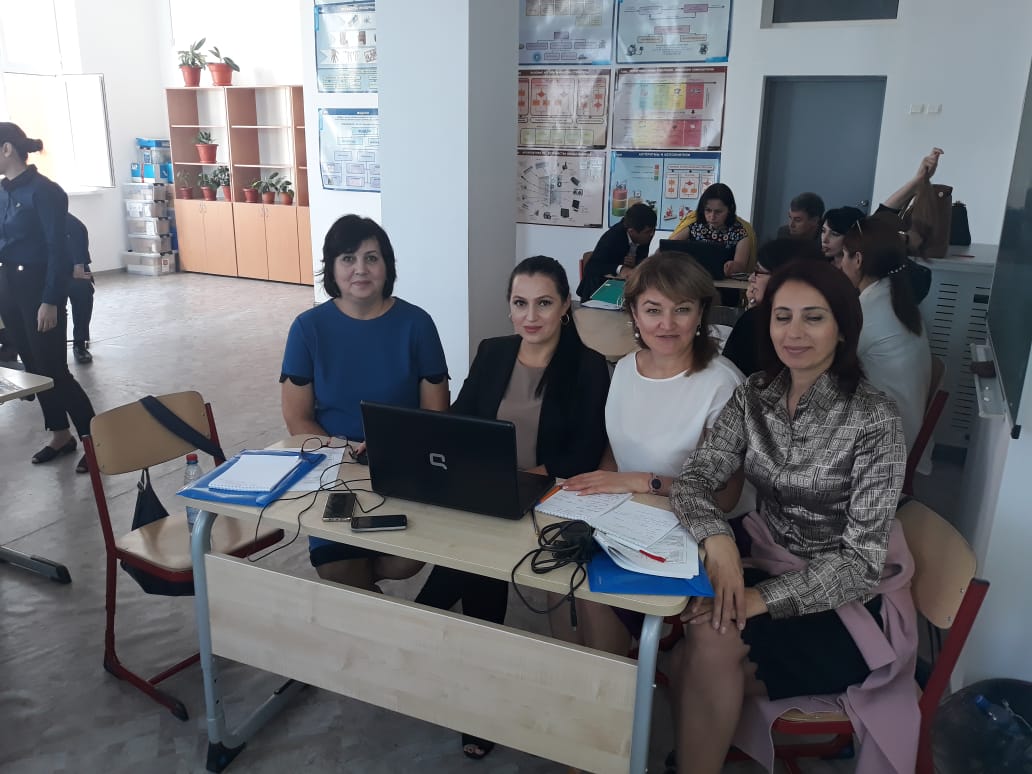 